BONFICATION D’IMPOT POUR INVESTISSEMENTPROJET DE TRANSITION ECOLOGIQUE ET ENERGETIQUEFORMULAIRE DE DEMANDE POURL’OBTENTION D’UNE ATTESTATON D’ELIGIBILITELe présent document est à compléter dans son entièreté. 
Veuillez également joindre à votre demande toute pièce requise ou jugée pertinente.Protection des données à caractère personnelLe formulaire que vous (ci-après « le demandeur ») allez soumettre dans le cadre de votre demande pour l’obtention d’une attestation d’éligibilité (ci-après « la demande ») contient des informations à caractère personnel. Ces informations seront enregistrées dans le système d’information du Centre des technologies de l’information de l’État (CTIE), pour le compte du responsable de traitement, en l’occurrence le ministère de l’Économie (19-21, boulevard Royal, L-2449 Luxembourg). Le traitement de vos données personnelles par le ministère de l’Economie est nécessaire aux fins de l’accomplissement de ses missions d’intérêt public et des obligations légales mises à sa charge par la législation applicable.Ces données incluent notamment des données d’identification (e.g. nom, prénom, numéro de téléphone, adresse email, fonction dans l’entreprise).Les données personnelles sont traitées par le ministère de l’Economie pour :- 	la gestion administrative de la demande ;-	la communication avec le demandeur ;la gestion des demandes de droit d’accès, de rectification et d’opposition, et autres droits à l’égard des données personnelles ;la gestion éventuelle de réclamations ou d’un contentieux.Un refus de votre part de fournir les données personnelles demandées résultera dans l’incapacité du ministère de l’Économie de traiter votre demande.Conformément à la législation actuellement en vigueur en matière de protection des données personnelles et dans les limites prévues par les textes applicables, le demandeur est en droit d’obtenir, sans frais :-	l’accès à ses données personnelles ;-	la confirmation que des données personnelles le concernant sont ou ne sont pas traitées ;-	des informations portant au moins, sans que cette liste ne soit exhaustive, sur les finalités du traitement, sur les catégories de données sur lesquelles le traitement porte et les destinataires ou les catégories de destinataires auxquels les données sont communiquées. Dans les limites prévues par les textes applicables, le demandeur dispose également d'un droit de rectification des données personnelles le concernant et d'un droit d'opposition à la collecte et au traitement de ces données, sous réserve de justifier de raisons tenant à sa situation particulière. Il est également en droit, de demander l’effacement de tout ou partie des données ou une limitation du traitement. Le ministère de l’Economie ne pourra cependant donner suite à ces demandes que dans certaines limites, notamment celles liées à ses propres obligations légales en tant que responsable de traitement ou d’administration publique.Ces données personnelles sont conservées par le ministère de l’Economie pendant la durée nécessaire à la réalisation de la finalité du traitement et au respect des obligations légales auxquelles il est soumis lui-même dans ce contexte. Les données personnelles sont traitées en interne par les personnes dûment habilitées, dans la limite de leurs attributions respectives.Elles sont également susceptibles d’être communiquées aux destinataires externes suivants : autres départements ministériels ou autorités administratives (p.ex. : Administration des Contributions directes, ministère de l’environnement, ministère des Finances, etc.) afin de permettre au ministère de l’Economie de remplir ses obligations légales dans le contexte de la demande.Pour toute question concernant le traitement de vos données personnelles, veuillez contacter le ministère de l‘Économie par courriel à l’adresse suivante : DPO@eco.etat.lu ou par voie postale (19-21, boulevard Royal, L-2449 Luxembourg).En cas de doute sur votre identité, le ministère de l’Economie pourra, dans votre intérêt, vous demander une pièce d’identité pour vous identifier sans équivoque.Si vous deviez estimer que vos droits relatifs à la protection des données personnelles n’ont pas été respectés, vous avez la possibilité d'introduire une réclamation auprès de la Commission nationale pour la protection des données (CNPD) (https://cnpd.public.lu).  J’ai pris note de la présente notice d’information et des différents traitements de données personnelles qui sont ou peuvent être faits par les autorités concernées. (Cochez la case pour confirmer)Identité du déclarantIdentité du déclarant(Complétez entièrement le tableau)Le déclarant a-t-il le pouvoir d'engager l'entreprise requérante dans cette démarche ?  (Cochez une case)  oui  nonSi non, indiquez la personne ayant reçu une délégation de pouvoir pour engager l'entrepriseIdentité du déclarant ayant reçu une délégation de pouvoir pour engager l'entreprise(Complétez entièrement le tableau)(Si déclarant externe, veuillez renseigner les informations suivantes)L’entreprise requérante3.1. Identité de l’entreprise (Complétez entièrement le tableau)3.2. Présentation générale des activités de l’entreprisePrésentez brièvement les activités de l’entreprise et décrivez brièvement le secteur d’activités dans lequel elle évolue. Adresse de l’entreprise(Complétez entièrement le tableau)Nombre d’employé(e)s de l’entreprise(Complétez entièrement le tableau)Description détaillée du projet de transition écologique et énergétique L'adresse de l'entreprise et l'adresse du projet sont identiques (Cochez une case)  oui  nonSi non, indiquez l’adresse où l’entreprise compte mettre son projet en œuvre.(Complétez entièrement le tableau, si applicable)Renseignements au sujet du projet envisagéArgumentez vos explications de manière claire, précise et proportionnée à votre projet.N’hésitez pas à illustrer vos propos.Quel est l’objectif principal visé par le projet de transition écologique et énergétique ? (Cochez une case uniquement)  Objectif 1 - Améliorer l’efficacité énergétique d’un procédé de production  Objectif 2 - Améliorer l’efficacité matière d’un procédé de production   Objectif 3 - Décarboner un procédé de production  Objectif 4 - Réduire la pollution de l’air du site de production (autres que les émissions de CO2)  Objectif 5 - Produire ou stocker de l’énergie renouvelable pour des besoins d’autoconsommation  Objectif 6 - Favoriser le prolongement de l’utilisation des produits par le réemploiDonnez, le cas échéant, toutes les informations supplémentaires que vous jugeriez pertinentes.Présentation du projet Décrivez en quoi consiste le projet de transition écologique et énergétique Description du système/procédé existant Décrivez le fonctionnement du système/procédé existant visé par la solution envisagéeDescription détaillée de la solution écologique/énergétique envisagéeDécrivez la solution envisagée, le cas échéant, son schéma de principe et ses spécifications techniques.Documentez, le cas échéant, le caractère novateur de la technologie envisagée et son potentiel technologique. Indiquez la durée/espérance de vie de la solution envisagée.Description de l’effort spécifique de l’entreprise  Expliquez en quoi le changement à opérer est significatif (e.g. simple remplacement ou extension d’équipement). Expliquez si le changement est d’ordre technique ou matériel. Décrivez les moyens techniques ou matériels à mettre en œuvre.Valorisation du projet et impact escompté pour l’entrepriseVeuillez remplir la fiche en annexe correspondant à l’objectif visé et l’inséré ici.Réalisation du projetPersonne(s) de l’entreprise impliquée(s) dans le projetVeuillez renseigner dans le tableau ci-dessous la personne en charge du projet et sa fonction au sein de l’entreprise ainsi que toutes autres personnes impliquées, leur fonction au sein de l’entreprise et leur rôle dans le projet. (Ajoutez si besoin des lignes dans le tableau)Remarque: Le nombre de personne(s) impliquée(s) dans le projet doit être proportionnel à la masse salariale de l’entreprise.Durée du projet et étape(s) de mise en œuvreQuelle est la durée du projet ?(Complétez entièrement le tableau)Quelles sont les grandes étapes du projet ? (Décrivez au moins une étape en remplissant à chaque fois le tableau)Etape - 1Etape - 2Etape - xxInvestissements et dépenses d’exploitation Investissements et dépenses d’exploitation affectés au le projet Veuillez comptabiliser et décrire les investissements et/ou dépenses d’exploitation affectés au projet (Pour chaque investissement ou dépense, veuillez indiquer la dénomination et l’utilité dans le projet)(Ajoutez si besoin des lignes dans le tableau)Détaillez les dépenses de personnel directement affecté au projet (Ajoutez si besoin des lignes dans le tableau)Remarque: Le nombre de personne(s) impliquée(s) dans le projet doit être proportionnel à la masse salariale de l’entreprise.Renseignez toute personne de l’entreprise et la raison de sa formation durant la mise en œuvre du projet (Ajoutez si besoin des lignes dans le tableau)Remarque : Le nombre de personnes impliquées dans le projet doit être justifié et proportionnel à la masse salariale de l’entreprise.PLAN DE FINANCEMENTDescription du plan de financement du projet(Cochez la(les) case(s) correspondante(s) et indiquez le(s) montant(s) respectif(s))Pièce(s) à joindreAfin que votre demande soit analysée, il est obligatoire de soumettre l’ensemble des documents et informations qui s’appliquent à la demande. Toute omission est susceptible d’affecter l’admissibilité de la demande.Veuillez indiquer et le, cas échéant, joindre à votre demande l’un ou l’autre document que vous jugeriez pertinent et le(s) transmettre à l’adresse courriel suivante bonification@eco.etat.lu ensemble avec le présent formulaire. (Cochez la(les) cas(es) correspondantes).Déclaration sur l’honneurFait à ………......................…….., le …………………Prénom et nom du signataire :........................................………....Fonction du signataire:.................................................................Signature :Annexe 1Objectif 1 - Améliorer l’efficacité énergétique d’un procédé de productionCalculez la moyenne de la consommation annuelle énergétique des cinq exercices d’exploitation précédant le début dudit projet. La consommation annuelle consiste en la somme de la quantité d’énergie utilisée (en kWh) prenant en compte tous les vecteurs énergétiques (e.g. électricité, gaz et autres) dans ledit procédé de production.(Veuillez renseigner si les valeurs sont exprimées en termes d’énergie finale ou primaire)Indiquez la consommation annuelle énergétique escomptée après la mise en œuvre dudit projet.Indiquez la réduction d’énergie escomptée après la mise en œuvre dudit projetDonnez toute information que vous jugeriez encore nécessaire.Veuillez joindre toute pièce justificative (e.g. audit énergétique) jugée pertinente pour appuyer vos chiffres.Annexe 2Objectif 2 a - Améliorer l’efficacité matière d’un procédé de productionRenseignez quel(s) matière(s) 1er primaire(s) en visée(s) Au cas où plus d’une matière 1er primaire est visée, veuillez répéter toutes les étapes pour chacune des matières 1er primaires de façon séparée.Calculez la moyenne de la consommation annuelle de la matière 1er primaire visée des cinq exercices d’exploitation précédant le début dudit projet. La consommation annuelle consiste en la quantité de la matières 1er primaire envisagée (en unité pertinente, ci-après « u.p. ») dans ledit procédé de production.Indiquez la consommation annuelle des matières 1er primaires escomptée après la mise en œuvre dudit projet.Indiquez la réduction de matière escomptée après la mise en œuvre dudit projetLe taux de réduction à atteindre est d’au moins 15 %Donnez toute information que vous jugeriez encore nécessaire. Veuillez joindre toute pièce justificative (e.g. bilan matière) jugée pertinente pour appuyer vos chiffres.Annexe 3Objectif 2 b - Améliorer l’efficacité matière d’un procédé de production--- Remplacer des matières 1er primaires par au moins 20 pour cent par des sous-produits ou des matières 1er secondaires ---Renseignez quel(s) matière(s) 1er primaire(s) est visée(s) Au cas où plus d’une matière 1er primaire est visée, veuillez renseigner les points B, C, et D pour chacune de ces matières 1er primaires de façon séparée.Renseignez par quel(s) sous-produit(s) ou matière(s) 1er secondaire(s) vous envisagez de la remplacer.Calculez la moyenne de la consommation annuelle de la matière 1er primaire visée des cinq exercices d’exploitation précédant le début dudit projet. La consommation annuelle consiste en la quantité de la matière 1er primaire visée (en unité pertinente, ci-après « u.p. ») dans ledit procédé de production.Indiquez la consommation annuelle du(des) sous-produit(s) ou matière(s) 1er secondaire(s) escomptée(s) après la mise en œuvre dudit projet.Indiquez le taux de remplacement escompté après la mise en œuvre dudit projetLe taux de réduction à atteindre est d’au moins 20 %Donnez toute information que vous jugeriez encore nécessaire. Veuillez joindre toute pièce justificative (e.g. bilan matière) jugée pertinente pour appuyer vos chiffres.Annexe 4Objectif 3 - Décarboner un procédé de productionCalculez la moyenne des émissions de gaz à effet de serre annuelles produites des cinq exercices d’exploitation précédant le début dudit projet. Les émissions annuelles consistent en la somme des émissions de gaz à effet de serre (en tonne CO2 équivalent, ci-après « tCO2e ») prenant en compte tous les gaz à effet de serre produites par ledit procédé de production. Indiquez le type de toutes les émissions de gaz à effet de serre pris en compte.Indiquez les émissions annuelles produites escomptées après la mise en œuvre dudit projet.Indiquez la réduction des émissions escomptées après la mise en œuvre dudit projetLe taux de réduction à atteindre est d’au moins 40 %Donnez toute information que vous jugeriez encore nécessaire.Veuillez joindre toute pièce justificative (e.g. audit énergétique) jugée pertinente pour appuyer vos chiffres.Annexe 5Objectif 4 - Réduire la pollution de l’air du site de production 
(autres que les émissions de CO2)Au cas où plus d’une émission polluante est visée, veuillez répéter toutes les étapes pour chacune d’entre elle.Indiquez l’émission polluante visée              B.  	Indiquez la valeur limite imposée dans l’autorisation (e.g. Commodo) C.  Calculez la moyenne de l’émission polluante annuelle (en unité pertinente, ci-après « u.p. ») des cinq exercices d’exploitation précédant le début dudit projet.  Indiquer l’émission polluante annuelle escomptée après la mise en œuvre dudit projet. Indiquer la réduction d’émission polluante escomptée après la mise en œuvre dudit projetDonnez toute information que vous jugeriez encore nécessaire.Veuillez joindre toute pièce justificative (e.g. audit énergétique) jugée pertinente pour appuyer vos chiffres.Annexe 6Objectif 5 - Produire ou stocker de l’énergie renouvelable 
pour des besoins d’autoconsommationProduction d’énergie renouvelable pour les besoins d’autoconsommationSource d’énergie renouvelable envisagée Puissance de l’installation de production de l’énergie renouvelable (kW)Quantité de production d’énergie renouvelable escomptée (en kWh)Quantité d’énergie consommée annuellement par l’entreprise (en kWh)Quantité d’énergie couverte par la solution envisagée (en %)Donnez toutes les informations que vous jugeriez encore nécessaire.Veuillez joindre toute pièces justificatives (e.g. audit énergétique) jugées pertinentes pour appuyer ces chiffres.Stockage d’énergie renouvelable pour les besoins d’autoconsommationQuantité d’énergie renouvelable stockée (en kWh) Quelle est la capacité de stockage à installer (en kWh)Donnez toute information que vous jugeriez encore nécessaire.Veuillez joindre toute pièce justificative (e.g. audit énergétique) jugée pertinente pour appuyer vos chiffres.Annexe 7Objectif 6 - Favoriser le prolongement de l’utilisation des produits par le réemploiExpliquez le résultat escompté en argumentant vos explications de manière claire, précise et proportionnée à votre projet. N’hésitez pas à illustrer vos propos.Indiquez la durée de prolongement de l’utilisation des produits. Donnez toute information que vous jugeriez encore nécessaire.Veuillez joindre toute(s) pièce(s) justificative(s) jugée(s) pertinente(s) pour appuyer vos propos. Le déclarant est la personne de contact du ministère. Il est la personne autorisée à signer au nom de l’entreprise.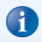 Prénom(s)NomFonction dans l’entrepriseTéléphoneEmail Veuillez renseigner une personne habilitée à engager l'entreprise telle qu'indiquée dans les données remises au registre du commerce. Si le déclarant n’a pas le droit d’engager l’entreprise requérante dans cette démarche, il est demandé de joindre une délégation de pouvoir (ou procuration) signée par une personne habilitée à engager l’entreprise telle qu'indiquée dans les données remises au registre de commerce et des sociétés renseignant l’identité du déclarant interne ou externe ayant reçu une délégation de pouvoir pour réaliser cette démarche au nom de l’entreprise.Prénom(s)NomFonction dans l’entrepriseTéléphoneEmailNom de l’entreprise - raison socialeNuméro d’identification nationalForme juridiqueNuméro du registre de commerceCode NACE de l’activité de l’entrepriseNom de l’entreprise - raison socialeNuméro d’identification nationalForme juridiqueNuméro du registre de commerceCode NACE de l’activité de l’entrepriseDate de fin de l’exercice d’exploitationPaysCode postalLocalitéRueNuméro de rueComplément (si applicable)Boîte postale (si applicable)Nombre d’employé(e)s (en ETP)Date de la situationjj/mm/aaaaLa transition écologique et énergétique consiste en tout changement réduisant l’impact environnemental, dans la production ou la consommation de l’énergie ou l’utilisation des ressources, ledit changement devant être significatif et d'ordre technique ou matériel. Sont exclus de la présente définition la cessation de l'utilisation d'un procédé, le simple remplacement ou l'extension de l'équipement, les changements découlant uniquement de variations du prix des facteurs, les modifications saisonnières régulières et autres changements cycliques ainsi que le commerce de produits nouveaux ou sensiblement améliorés.Titre du projetPaysCode postalLocalitéRueNuméro de ruePrénomNomFonction dans l’entrepriseRôle dans le projetDate de débutjj/mm/aaaa Le 1er engagement de coût fait après la présente demande déclenche automatiquement la date de début.Date de finjj/mm/aaaaDescription de l’Etapee.g. Diagnostic, Implémentation, Formation, etc…Décrivez les travaux à réaliser Livrables attendus Date de débutDate de finDescription de l’Etapee.g. Diagnostic, Implémentation, Formation, etc…Décrivez les travaux à réaliser Livrables attendus Date de débutDate de finDescription de l’Etapee.g. Diagnostic, Implémentation, Formation, etc…Décrivez les travaux à réaliser Livrables attendus Date de débutDate de finINVESTISSEMENTSDurée normale d’utilisationPrix d’acquisition ou de revient (en €)Investissement en biens(s) corporel(s)Investissement en biens(s) corporel(s)Investissement en biens(s) corporel(s)Indiquez une dénomination claire / Décrivez succinctement son utilité dans le projetInvestissement en logiciel(s) ou brevet(s)Investissement en logiciel(s) ou brevet(s)Investissement en logiciel(s) ou brevet(s)Indiquez une dénomination claire / Décrivez succinctement son utilité dans le projetTotal des investissementsTotal des investissementsDEPENSES D’EXPLOITATIONDEPENSES D’EXPLOITATIONDépenses d’exploitation (en €)Dépenses de licence de brevet(s) ou de logiciel(s) Dépenses de licence de brevet(s) ou de logiciel(s) Dépenses de licence de brevet(s) ou de logiciel(s) Indiquez une dénomination claire / Décrivez succinctement son utilité dans le projetIndiquez une dénomination claire / Décrivez succinctement son utilité dans le projetDépenses de personnel Dépenses de personnel Dépenses de personnel Indiquez le nombre de personnes directement impliquées dans le projet (en ETP)Indiquez le nombre de personnes directement impliquées dans le projet (en ETP)Montant totalDépenses en formation Dépenses en formation Dépenses en formation Indiquez le nombre de personnes à former durant la mise en œuvre du projet (en ETP)Indiquez le nombre de personnes à former durant la mise en œuvre du projet (en ETP)Montant totalDépenses de service(s) de prestataire(s) extérieur(s)(Pour chacune des dépenses de service, veuillez indiquer le type de service (e.g. diagnostic, appui technique, Cloud, etc), la raison sociale de l’entreprise prestataire de service et le code pays du prestataire de service (e.g. LU, FR, BE, etc).Dépenses de service(s) de prestataire(s) extérieur(s)(Pour chacune des dépenses de service, veuillez indiquer le type de service (e.g. diagnostic, appui technique, Cloud, etc), la raison sociale de l’entreprise prestataire de service et le code pays du prestataire de service (e.g. LU, FR, BE, etc).Dépenses de service(s) de prestataire(s) extérieur(s)(Pour chacune des dépenses de service, veuillez indiquer le type de service (e.g. diagnostic, appui technique, Cloud, etc), la raison sociale de l’entreprise prestataire de service et le code pays du prestataire de service (e.g. LU, FR, BE, etc).Appui technique / Xxxxx Axxxxx S.A. / LUAppui technique / Xxxxx Axxxxx S.A. / LUTotal des dépenses d’exploitationTotal des dépenses d’exploitationMontant total des coûts du projet (A+B) Montant total des coûts du projet (A+B) Prénom(s) et nom Rôle dans le projetSalaire mensuel brut en €Effort (Personne-mois)Coût total (en €)Prénom(s) et nom Raison de formation liée au projet à mettre en placeSource de financementMontant en eurosRéservesCash-flow disponibleCrédit-bail (joindre le contrat en pièce jointe)Prêt actionnaire Augmentation en capital (numéraire)CréditAutres (à préciser)Montant total en eurosMontant total en euros Le montant total du financement doit correspondre au montant total des coûts du projet de la section précédente.Aucun autre document à joindre à ma demande d’attestation d’égibilibilité dûment complétéeUne procuration dûment signée autorisant le déclarant à engager l’entreprise requéranteLe contrat de crédit-bail pour un investissement correspondantDénomination du document annexé - s’il est jugé pertinentDénomination du document annexé - s’il est jugé pertinentEn validant cette demande, l’entreprise certifie l'exactitude des données fournies dans le cadre de la présente demande et déclare sur l'honneur l’exactitude de toutes les informations fournies et d’informer, dans les meilleurs délais, le ministère de l'Economie de toute modification substantielle intervenue dans le cadre du projet (e.g. arrêt, mise en veille ou réduction de taille du projet, etc.).L’entreprise confirme être au fait du cadre réglementaire et des autorisations requises auprès des autorités compétentes pour la réalisation des activités visées par la présente demande. L’entreprise comprends que le dépôt de la présente demande n’entraine pas nécessairement son acception et que la décision de la commission consultative est définitive et sans appel.20192020202120222023Consommation annuelle énergétique (kWh)Consommation annuelle énergétique moyenne (kWh)Consommation annuelle énergétique escomptée (kWh)Taux de réduction escomptée (%)Le taux de réduction à atteindre est d’au moins 20 % --- Réduire l’utilisation des matières 1er primaires ---(Indiquez l’unité pertinente selon la matière visée)20192020202120222023Consommation annuelle des matières 1er primaireConsommation annuelle moyenne des matières 1er primaires (indiquez l’u.p.)Consommation annuelle des matières 1er primaires escomptée (indiquez l’u.p.)Taux de réduction escomptée (%)(Indiquez l’unité pertinente selon la matière visée)20192020202120222023Consommation annuelle de la matière 1er primaire visée Consommation annuelle moyenne de la matière 1er primaire (en u.p.)Consommation annuelle du(des) sous-produit(s) ou matière(s) 1er secondaire escomptée (en u.p.)Taux de remplacement escompté (%)20192020202120222023Emissions annuelles produites (tCO2e)Emissions moyennes produites (tCO2e)Emissions annuelles produites escomptée (tCO2e)Taux de réduction escomptée (%)(Indiquez l’unité pertinente selon l’émission visée)20192020202120222023Emission polluante annuelle (indiquez l’u.p.)Emission polluante annuelle moyenne (indiquez l’u.p.)Emission polluante annuelle escomptée (indiquez l’u.p.)Taux de réduction escomptée (%)